Important People/Gods to Greek TheaterImportant People/Gods to Greek TheaterOedipus Family TreeLaius and Jocasta have a son Oedipus- they try to have him killed.Baby isn’t killed but adopted by another kingdomOedipus later kills Laius and marries Jocasta without knowing these are his real parentsOedipus and Jocasta have 4 children.	Jocasta’s brother, Creon, has a son Haimon.Antigone (O and J’s daughter) is engaged to Haimon (C and  E’s son), yes they are cousinsFlash Cards!Write out flash cards for the following words! Your flash cards should look something like below! Having the definition, a way to remember, and a picture will help with memorization!  You got this!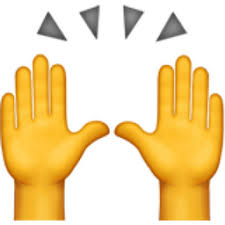 Words that need flash cards:Verse Drama			Exodus				Tragic Hero			Prologue				Deus Ex Machina		Protagonist			Parados				Strophe				Antagonist	Choragus				Antistrophe			HamartiaChorus				Epode				Tragic FlawOdes					En Media Res			HubrisPaean				Tragedy				CatharsisDionysusThespisAeschylusSophoclesAristotle1. God of wine2. Festival=Dionysia3. In Athens4. 3 days annually5. Chanted hymns1. First person to step away from the chorus2. Thespian comes from his name3. Created Drama1. Added a second actor to the stage1. Added a third actor to the stage2. wrote Antigone3. Also wrote 3 Theban plays:      a. Antigone      b. Oedipus Rex      c. Oedipus at             Colonus                     1. Wrote Poetics2. Lived from 384-322 BC(62 years old)DionysusThespisAeschylusSophoclesAristotle1. God of wine2. Festival=Dionysia3. In Athens4. 3 days annually5. Chanted hymns1. First person to step away from the chorus2. Thespian comes from his name3. Created Drama1. Added a second actor to the stage1. Added a third actor to the stage2. wrote Antigone3. Also wrote 3 Theban plays:      a. Antigone      b. Oedipus Rex      c. Oedipus at             Colonus                     1. Wrote Poetics2. Lived from 384-322 BC(62 years old)